ДВНЗ.КТЕК.НТУ.РефератС предмета: Основы технологии ремонта автомобилейНа тему : «Обслуживание вариатора на скутере Yamaha Axis с двигателем 3kj»                                                         ВыполнилСтудент групы 4ОА-1Попов М.В.Киев -2016Обслуживание вариатора на скутере Yamaha Axis с двигателем 3kjОбслуживание — комплекс работ, направленный на поддержание в технически исправном состоянии. Целью обслуживания является предупреждение появления неисправностей и диагностика .Обслуживание вариатора нужно для диагностики и смазки деталей вариатора .В реферате я расскажу последовательность робот  при проведении обслуживания .I. Необходимый инструмент: Шуруповёрт , удлинитель , крестовая бита ,бита с шестигранником на 5 , головки на 10; 17; 24;  трещотка , вороток, съёмник для вариатора, киянка, пассатижи, шило, штангельциркуль , бензин , кисточка , ёмкость для мытья .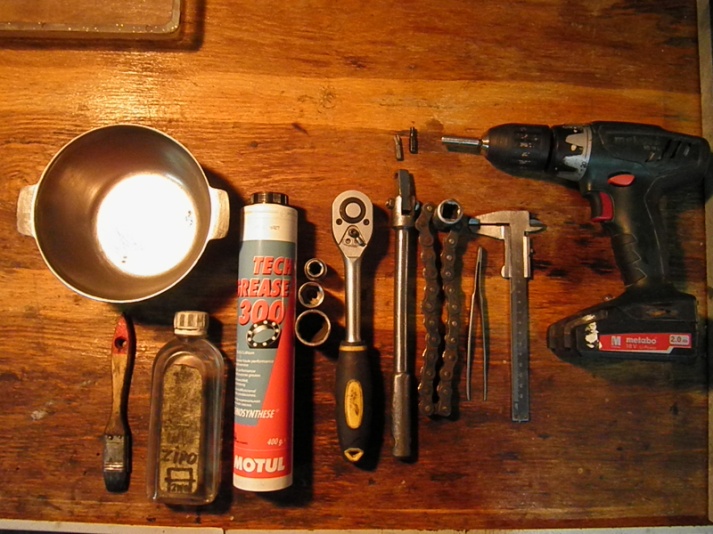 II. Разбор вариатора: 1) Снять пластик. 2) Снять механизм кикстартера выкрутив болт головкой на 10. 3) Снять защитный пластик вариатора шестигранником на 5  . 1  2    3 .    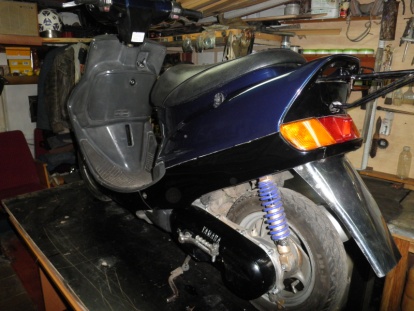 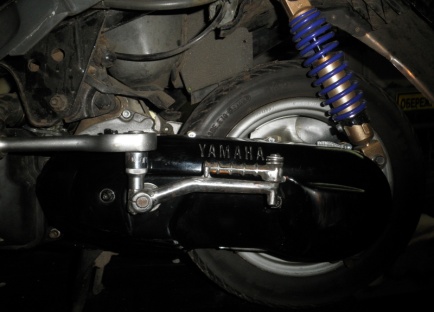 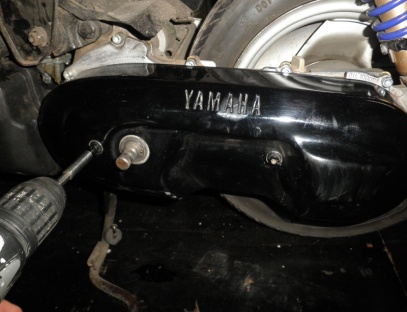 4 Выкрутить болты крепления вариатора и фильтр бокса  шестигранником на 5. 5 Постукивая киянкой снять крышку вариатора 5,1,4   5  5,1 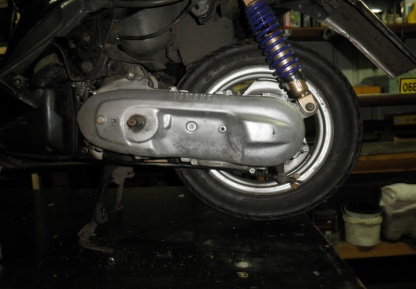 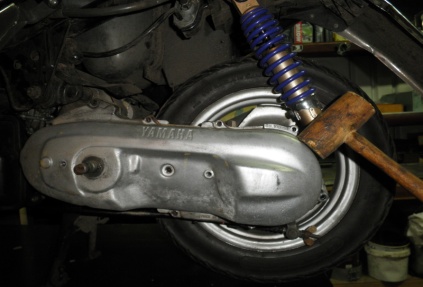 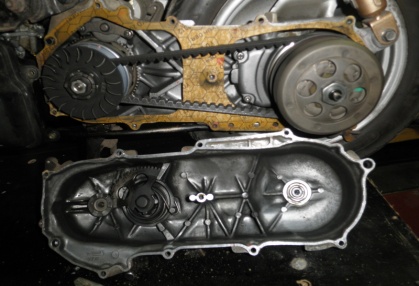 6 Установить съёмник и головкой на 17 открутить гайку вариатора.6  6,1  6,2 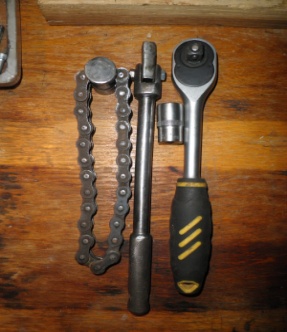 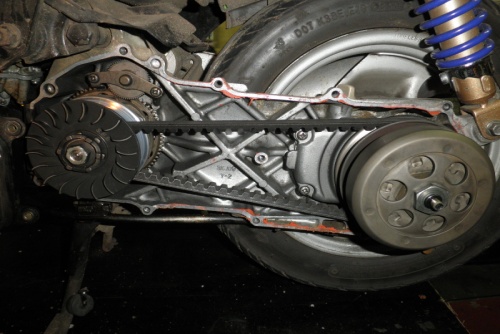 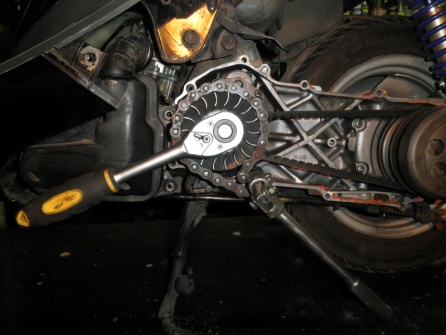 7 Снимаем гайку вариатора 7 , шайбу 7,1 ,  храповик 7,2, звездочку 7,3 ,ответную щеку вариатора 7,4, втулку вариатора, и вариатор в сборе 7,5.7 7,1 7,2 7,3 7,4.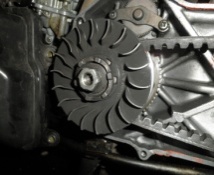 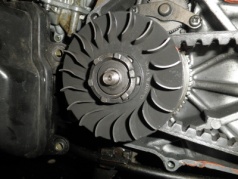 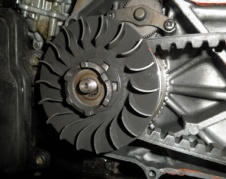 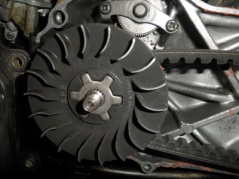 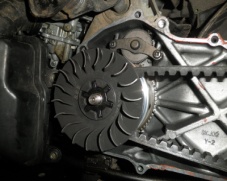 7,5   7,6   . 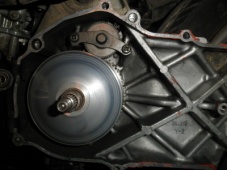 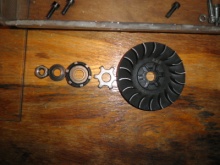 8. Разбираем механизм стартера , снимаем обгонную муфту стартера 8 , пластину промежуточной шестерёнки 8,1 ,снимаем промежуточную и ведомую шестеренки 8,2 , снимаем шайбу и подшипник ведомой шестерёнки 8,3 .8. 8,1  8,2  8,3  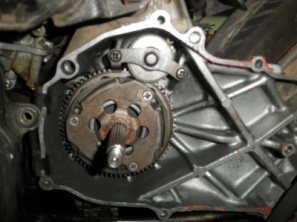 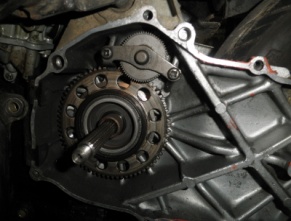 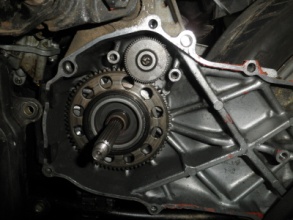 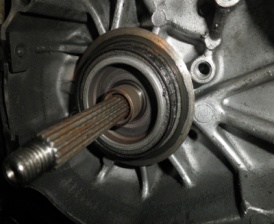 9 Разбираем  сцепление, снимаем резиновое кольцо . 9,1 Устанавливаем съемник. 9,2 Головкой на 24 откручиваем гайку . 9,3 Снимаем колокол сцепления .       9,4 Снимаем сцепление9 9,1 9,2 9,3 9,4 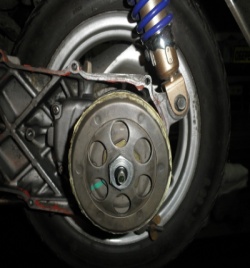 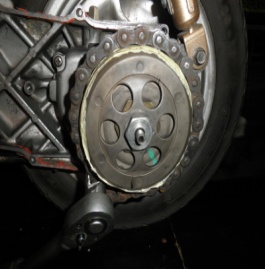 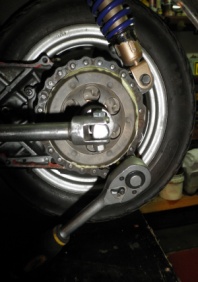 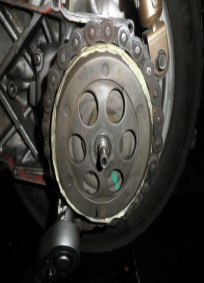 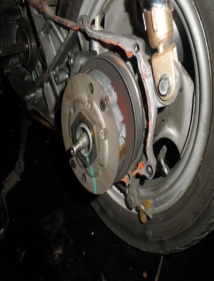 10 вариатор разобран 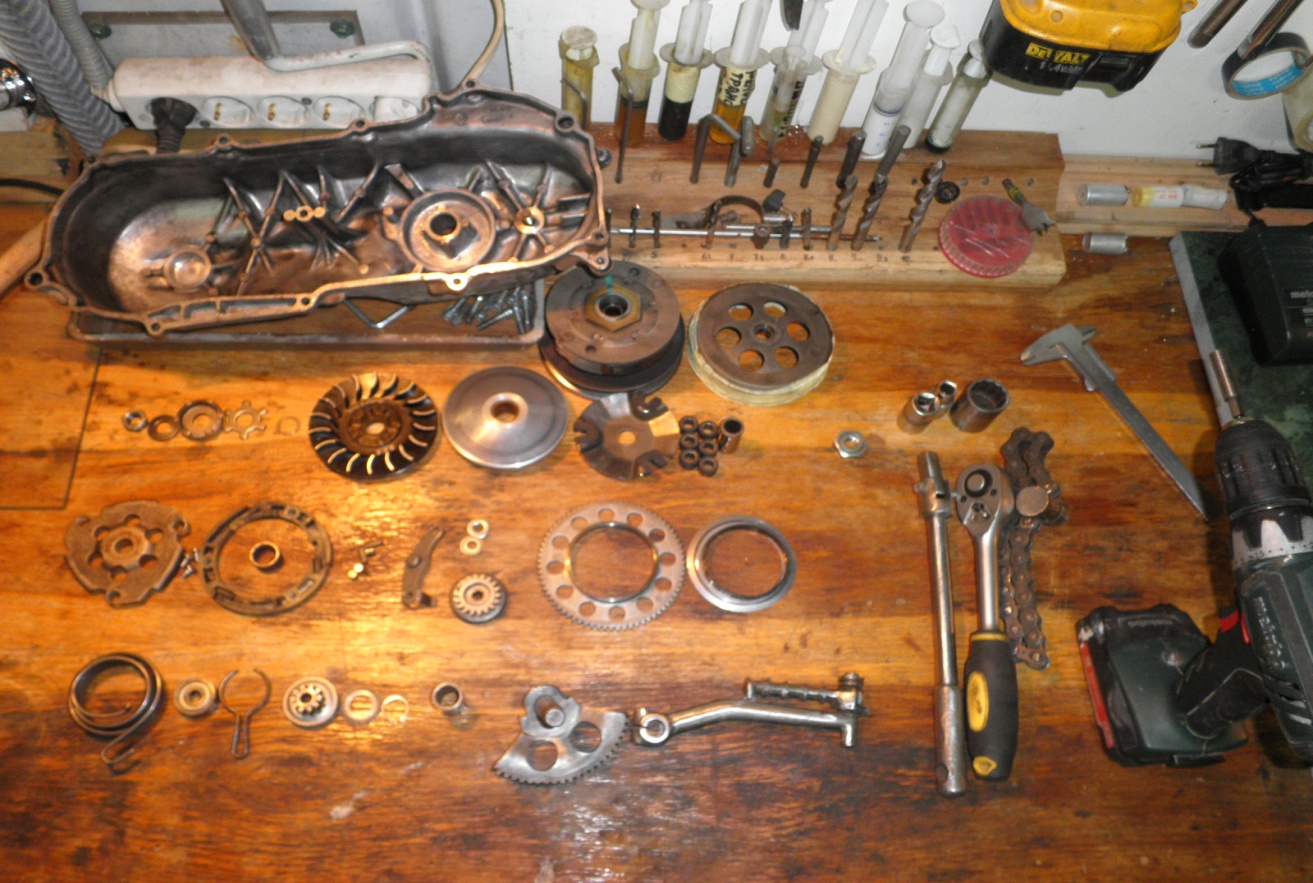 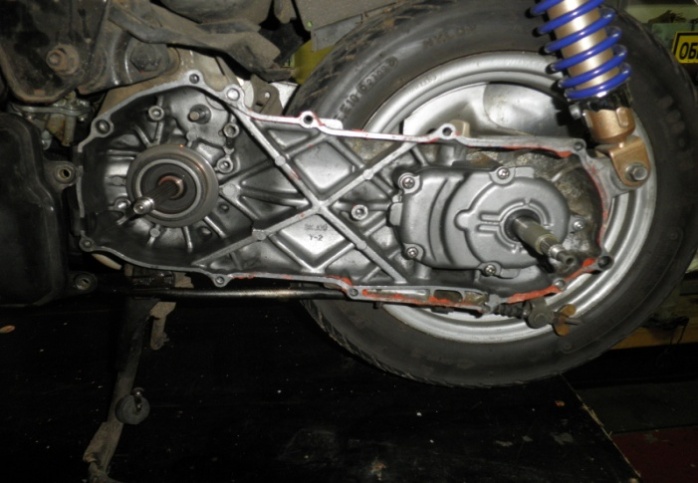 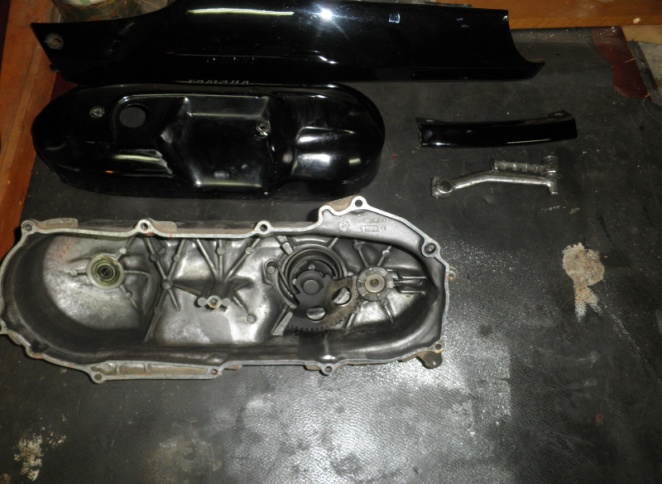 III. Обслуживание и диагностика 11 Обслуживание крышки вариатора 11 Нагреваем крышку возле опорного подшипника редуктора вынимаем подшипник,11,1 Разбираем механизм кикстартера . Промываем и смазываем подшипник и механизм кикстартера . Нагреваем крышку вариатора и устанавливаем подшипник .11,2 Собираем механизм кикстартера. Одеваем втулку с пружиной на полумесяц, натягиваем пружину, фиксируем стопором и устанавливаем храповик .11  11,1 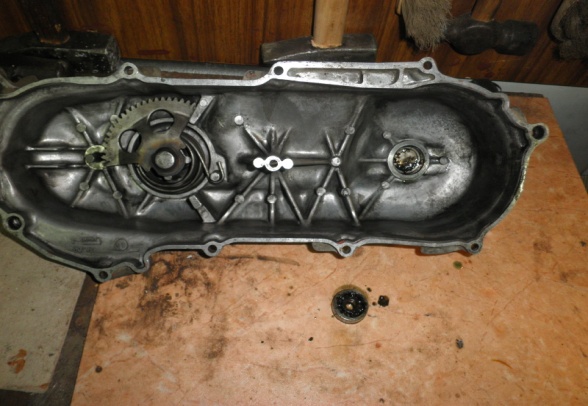 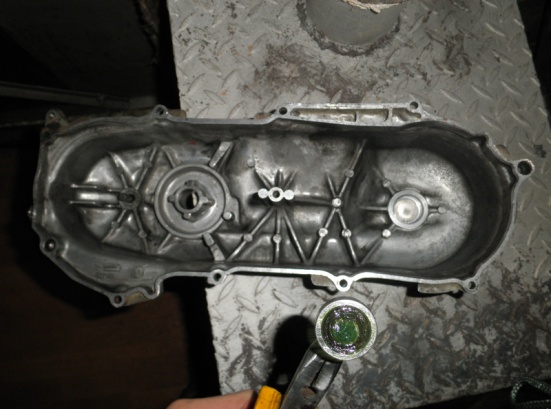 11,2    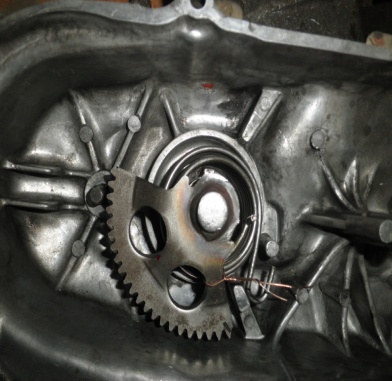 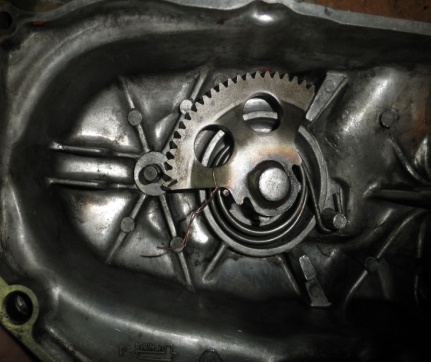 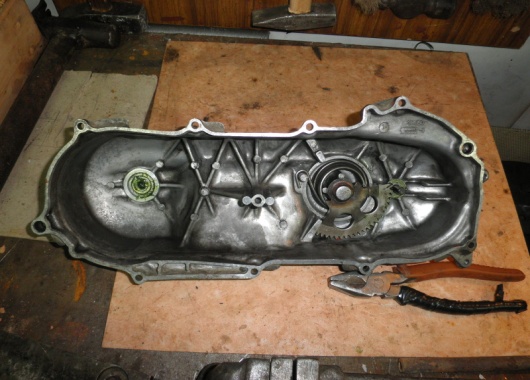 12 Промываем вариатор и механизм стартера 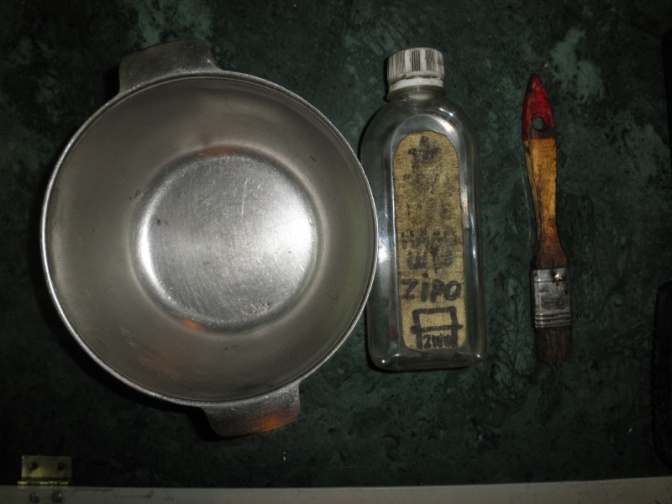 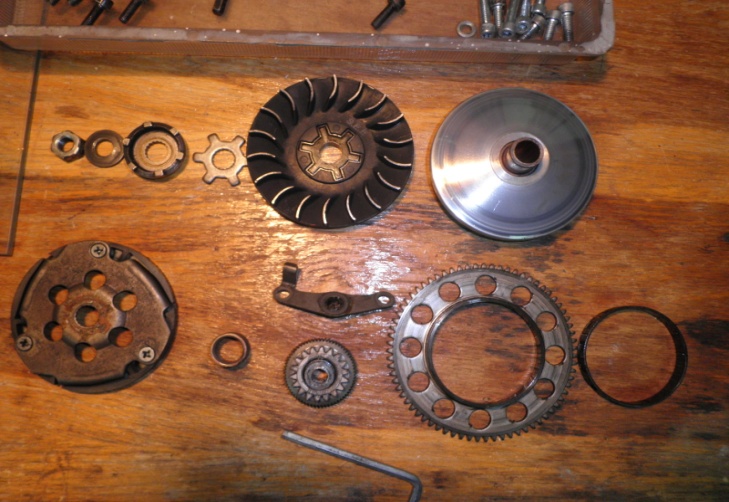 13 Осматриваем вариатор  на слайдерах, направляющих для слайдеров ,дорожках для роликов , роликах ,вариаторе , ответной щеке вариатора.13 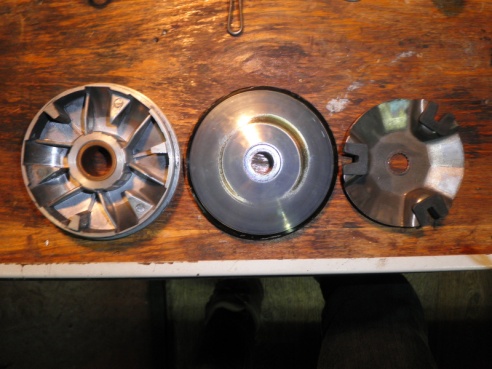 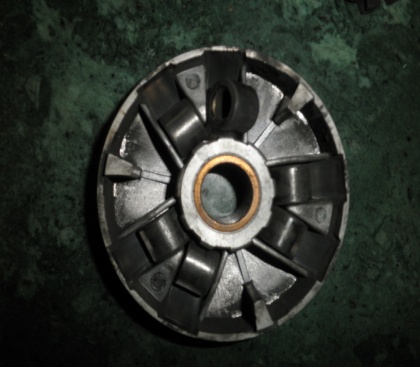 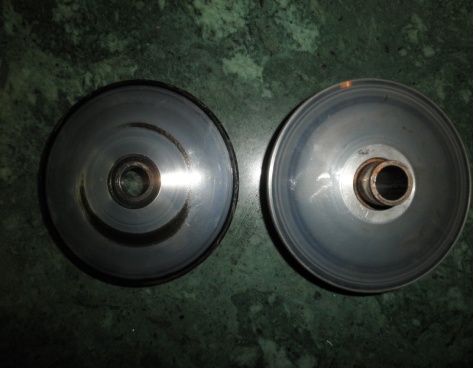 14 Смазываем и собираем обгонную муфту стартера. 14  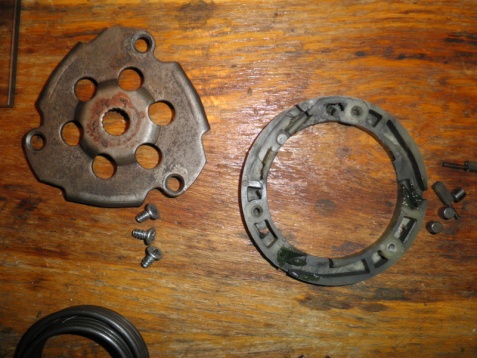 IV Сборка: 15 Собираем сцепление. 15,1 Устанавливаем сцепление . 15,2 устанавливаем колокол сцепления. 15,3 закручиваем гайку. 15,4 Одеваем резиновое кольцо.15,1 15,2 15,3 15,4 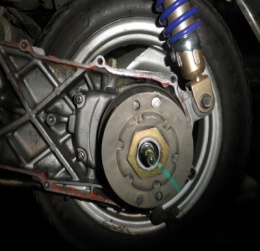 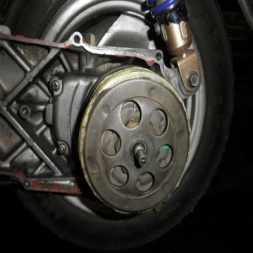 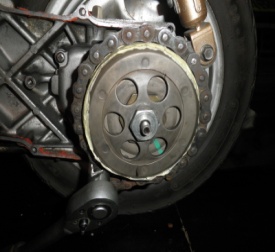 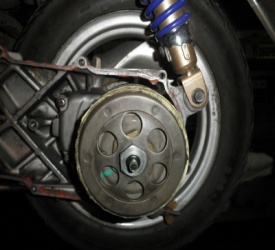 16 Сборка стартера: 16,1 Шайбу и подшыпник , 16,2 Ведомую шестерну стартера . 16,3 Промежуточною шестерню и скобу 16,4 Втулку обгонной муфты , обгонную муфту стартера .16,1  16,2 16,3 16,4 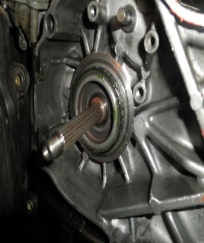 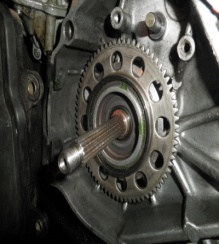 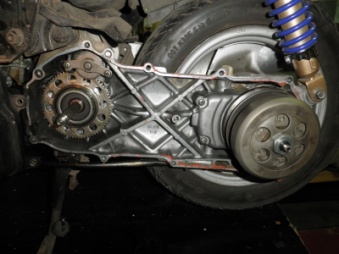 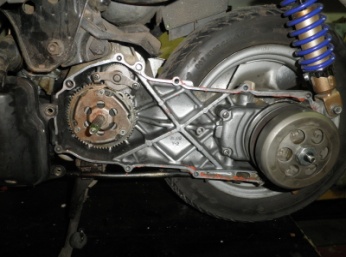 17 Сборка вариатора:17,1 Устнавливаем вариатор в сборе. 17,2 Ремень вариатора .                       17,3 Ответную щеку вариатора с звездочкой 17,4 Храповик .                        17,5 Шайбу храповика выпуклой стороной наружу 17,6 Гайку вариатора .17,1  17,2  17,3 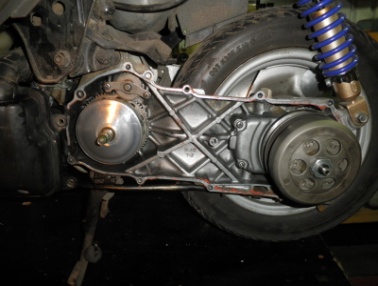 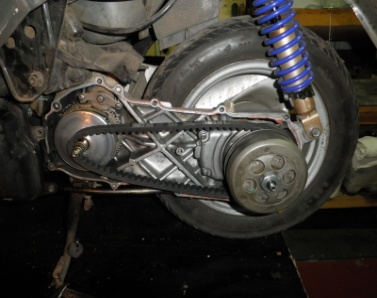 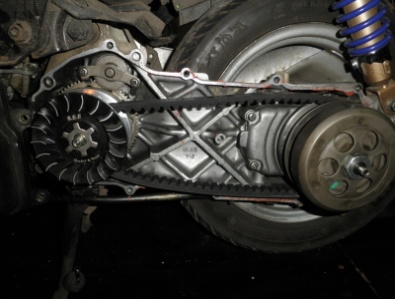 17,4  17,5   17,6 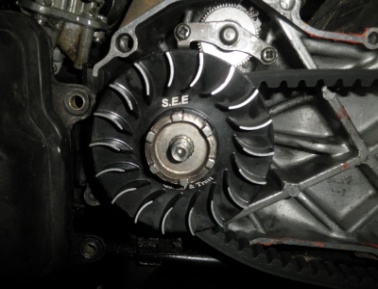 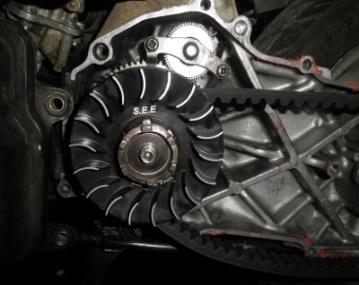 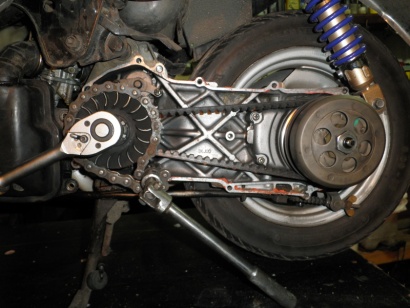 18 Ставим прокладку крышки вариатора ,крышку вариатора и прикручиваем крышку вариаттора , к крышке вариатрора прикручиваем фильтр бокс и накладку ,  ставим лапку кикстартера собираем пластик 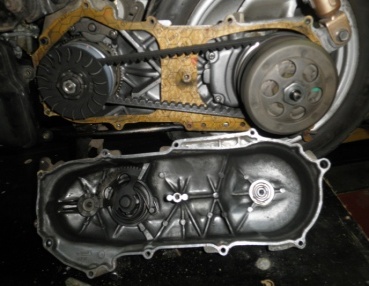 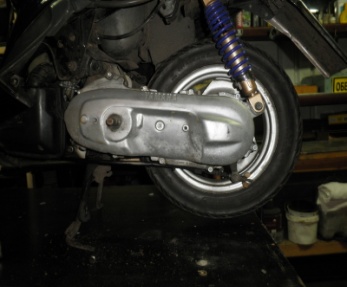 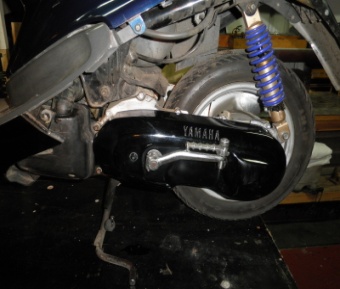 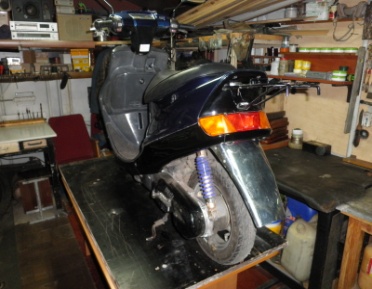 V Убираем робочее место 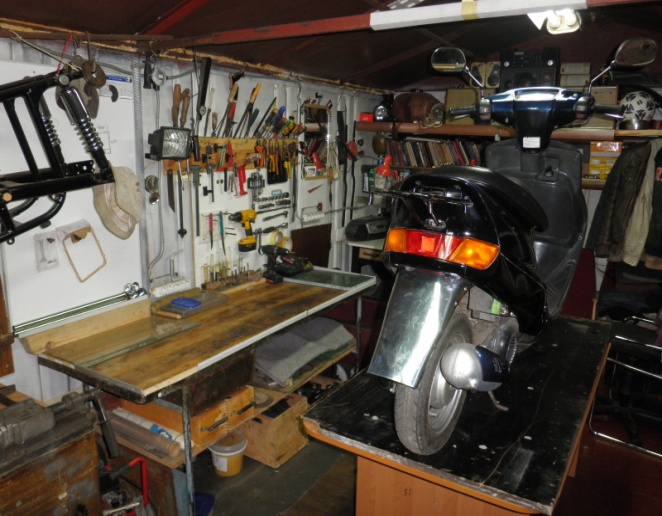 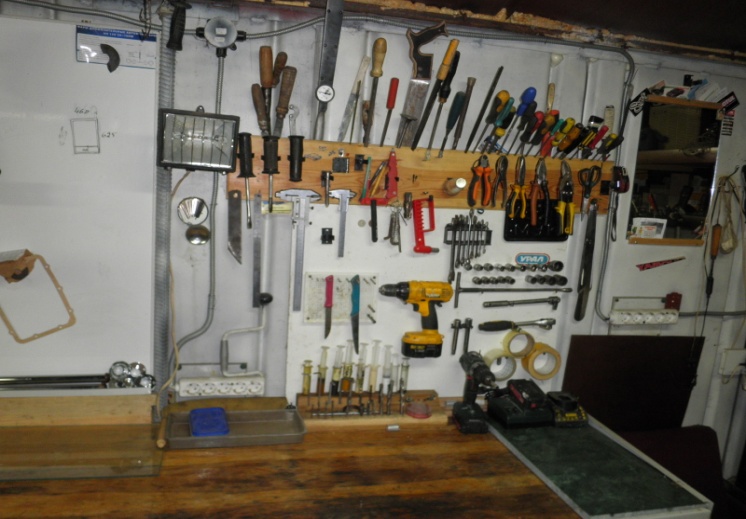 Рефеферат создал Попов Максим.1